Финансовое управление администрации города ШарыповоПРИКАЗ15.06.2021 г.	66О внесении изменения в план проведения проверок на 2021 годВ соответствии с постановлением Администрации города Шарыпово «0б утверждении Положения о Финансовом управлении администрации города Шарыпово>> от 08.12.2010 .N2 216, Постановления Администрации города Шарыпово «Об утверждении Порядка осуществления полномочий Финансовым управлением администрации города Шарыпово по внутреннему муниципальному финансовому контролю и Порядка осуществления полномочий Финансовым управлением администрации города Шарыпово по контролю в сфере закупок товаров, работ, услуг для обеспечения муниципальных нужд» от 28.06.2016 N2 121 ПРИКАЗЫВАЮ: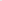 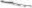 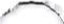 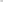 Внести в приказ Финансового управления администрации города Шарыпово от 25.12.2020 N2 107 «Об утверждении плана проведения проверок на 2021 год» следующие изменения:1.1, годовой план работы по контрольно-ревизионной работе Финансового управления администрации города Шарыпово на 2021 год изложить в новой редакции согласно приложению к настоящему приказу.Контроль за исполнением приказа оставляю за собой.З. Приказ вступает в силу со дня подписания и подлежит опубликованию на официальном сайте муниципального образования города Шарыпово.Руководитель Финансового управления 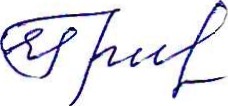 Администрации города Шарыпово                                                                                   Е.А.  ГришинаПриложение к приказу Финансового управления администрации города Шарыпово от 25.12.2020 107ПЛ А Н РАБОТЫ по контрольно-ревизионной работеФинансового управления администрации города Шарыпово на 2021 годп/пНаименование учрежденияЦель и основание проведения проверкиМесяц начало проведения проверки/Проверяемый период1.Муниципальное казенное учреждение ” Управление	капитального строительства»Комплексная документарная проверка финансово-хозяйственной деятельностиФевраль01.01.2020 по31.12.20202.Муниципальное	автономное образовательное учреждение “Детский оздоровительно-образовательный лагерь 'Бригантина”Комплексная документарная проверка финансово-хозяйственной деятельностиМарт01.01.2020 по31.12.2020з.Муниципальное	автономное учреждение	”Городской драматический театр»Комплексная документарная проверка финансово-хозяйственной деятельностиИюнь01.01.2020 по31.12.20204.Муниципальное бюджетное общеобразовательное учреждение “Средняя общеобразовательная школаN2 7“ города ШарыповоКомплексная документарная проверка финансово-хозяйственной деятельностиИюнь01.01.2020 по31.12.20205.Муниципальное бюджетное дошкольное образовательное учреждение” Детский сад N 5 «Дельфин» комбинированного вида»Комплексная документарная проверка финансово-хозяйственной деятельностиИюль01.01.2020 поз 1.12.20206.Муниципальное казенное учреждение ”Центр бухгалтерского учета и технического обслуживания Управления образованиемАдминистрации го ода Шарыпово»Комплексная документарная проверка финансово-хозяйственной деятельностиАвгуст01.01.2020 по31.12.20207.Муниципальное	бюджетное учреждение	”Централизованная библиотечная система г. Шарыпово»Комплексная документарная проверка финансово-хозяйственной деятельностиСентябрь — октябрь01.01.2020 по31.12.20208.Муниципальное	автономное учреждение “Центр физкультурно-спор тивной подготовки“Комплексная документарная проверка финансово-хозяйственной деятельностиНоябрь01.01.2020 по31.12.20209.Работа по специальным заданиям главы	города 	Шарыпово	и руководителя	Финансового управления администрации города ШарыповоПроверка по эффективному и правомерному использованию бюджетных средствпо мере необходимости10.Работа с законодательной базой и нормативно-правовыми актами, изучение методик по проведению ревизий и проверокКонсультант Плюс; Интернет; использование на практике информационных бюллетеней Счетной палаты Красноярского к аяв течении года